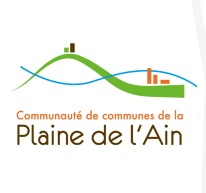 DQE N°1 : Simulation pour un marché subséquent de maîtrise d’œuvre - InfrastructuresCoût d’objectif 1000 k€ HT < C0 ≤ 2000 k€ HTDQE N°2 : Simulation pour un marché subséquent de maîtrise d’œuvre - BâtimentsCoût d’objectif 2000 k€ HT < C0 ≤ 3000 k€ HTDQE N°3 : Simulation pour un marché subséquent d’AMO (Programmation Générale)DQE N°4 : Simulation pour un marché subséquent d’ingénierie (Etudes règlementaires)N° du Prix CodeLibellé du prixQuantitéUnitéPrix Unitaire €HTMontant €HTC1AVPEtudes d'Avant-Projet 1Forfait€€C2PROEtudes de Projet1Forfait€€C3ACTAssistance Contrat Travaux1Forfait€€C4VISAVISA des Plans d'Exécution1Forfait€€C6DETDirection de l'exécution des Travaux1Forfait€€C7AORAssistance aux opérations de Réception1Forfait€€C8OPCOrdonnancement, Pilotage et Coordination1Forfait€€Total général HTTotal général HT€TVA 20%TVA 20%€Total général TTCTotal général TTC€N° du Prix CodeLibellé du prixQuantitéUnitéPrix Unitaire €HTMontant €HTJ2ESQEtudes d’Esquisse1Forfait€€J3APSAvant-projet sommaire1Forfait€€J4APDAvant-projet définitif (et PC)1Forfait€€J5PROEtudes de Projet1Forfait€€J6ACTAssistance Contrat Travaux1Forfait€€J8EXEEtudes d'exécution1Forfait€€J9DETDirection de l'exécution des Travaux1Forfait€€J10AORAssistance aux opérations de Réception1Forfait€€J11OPCOrdonnancement, Pilotage et Coordination1Forfait€€Total général HTTotal général HT€TVA 20%TVA 20%€Total général TTCTotal général TTC€N° du PrixLibellé du prixQuantitéUnitéPrix Unitaire €HTMontant €HTN1Directeur de projet2J€€N2Chef de projet spécialisé4J€€N4Ingénieur spécialisé2J€€N5Technicien spécialisé5J€€N8Assistant(e) administratif(ve)2J€€N9Architecte bâtiment4J€€N11Architecte paysagiste2J€€N13Ingénieur Environnement6J€€N17Urbaniste4J€€N18Avocat ou Juriste2J€€N22Ingénieur AMO10J€€N24Consultant Marketing2J€€N25Expert financier et/ou fiscaliste4J€€Total général HTTotal général HT€TVA 20%TVA 20%€Total général TTCTotal général TTC€N° du PrixLibellé du prixQuantitéUnitéPrix Unitaire €HTMontant €HTM1Etude d’impact1Forfait€€M3Etude Loi sur l’eau1Forfait€€M6Hydraulique – Hydrogéologie1Forfait€€M8CNPN1Forfait€€M10Géotechnique G11Forfait€€M11Géotechnique G21Forfait€€Total général HTTotal général HT€TVA 20%TVA 20%€Total général TTCTotal général TTC€